Luego de observar el video, responda en su cuaderno.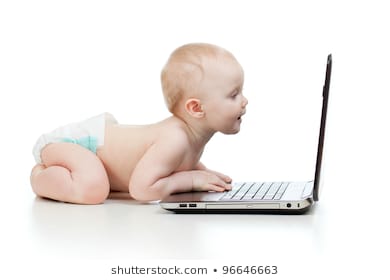 Link https://www.youtube.com/watch?time_continue=41&v=IuMrBs7dGCo Answer the following questions (responda): 1) What is the main idea of the video (selecciona)? Cual es la idea general del video.      a. To inform about technology advances.     b. To tell about the problems of spending too much time on the screen.     c. To compare different cooking styles.2) In your opinion, whose lifestyle is better? Que estilo de vida es mejorA) BoyB) Girl 3) How do you think the boy feels living like this? Como crees que se sienten? niñoA) happyB) sadC)excitedD)bored4) How do you think the girl feels living like this? Como crees que se sienten? niñaA) happyB) sadC)excitedD)boredLuego Observaremos el video por segunda vez (esta vez con subtítulos en español)Y responderemos las siguientes preguntas.  How many “screens” are in Bella’s house? Cuantas pantallas hay en la casa de bella?_____________________________________________________________________What differences can you see between the little girl’s house and the boy’s house? Nombra las diferencias entre una casa y la otra. 
_____________________________________________________________________What do you understand by “Screen genius”? que entiendes con el termino screen genius? Preguntas B y C pueden ser respondidas en español. Estaré atenta a cualquier duda. No olviden instalar la aplicación “google classroom” (inviten a sus compañeros. pleaaaaase!!!) El código de nuestra clase es: qapigunSaludos espero sigan saludables. Miss Evelin A.